ATTESTATION DE DÉPLACEMENT DÉROGATOIREPour les personnes résidant dans les départements soumis à des mesures renforcéesENTRE 6 H ET 19 HEn application de l’article 4 du décret n°2020-1310 du 29 octobre 2020 prescrivant les mesures générales nécessaires pour faire face à l’épidémie de COVID-19 dans le cadre de l’état d’urgence sanitaireJe soussigné(e),Mme/M. :Né(e) le :	à :Demeurant :certifie que mon déplacement est lié au motif suivant (cocher la case) autorisé en application des mesures générales nécessaires pour faire face à l’épidémie de COVID-19 dans le cadre de l’état d’urgence sanitaire :Déplacements dans la limite de 10 kilomètres de son domicile1. Activité physique et promenade [  ] Déplacements liés soit à la promenade, soit à l'activité physique individuelle des personnes.[Attestation à remplir seulement à défaut de pouvoir présenter un justificatif de domicile]Déplacements au sein du département de résidence 2. Achats [  ] Déplacements pour effectuer des achats de première nécessité ou des retraits de commandes3. Accompagnement des enfants à l’école[  ] Déplacements pour emmener et aller chercher les enfants à l’école et à l’occasion de leurs activités péri-scolaires4. Etablissement culturel ou lieu de culte[  ] Déplacements pour se rendre dans un établissement culturel (bibliothèques et médiathèques) ou un lieu de culte5. Démarches administratives ou juridiques[  ] Déplacements pour se rendre dans un service public pour un acte ou une démarche qui ne peuvent être réalisés à distanceDéplacements sans limitation de distance :6. Activité professionnelle, enseignement et formation, mission d’intérêt général[  ] Déplacements entre le domicile et le lieu d’exercice de l’activité professionnelle ou le lieu d’enseignement et de formation, déplacements professionnels ne pouvant être différés, livraisons à domicile, déplacements pour effectuer des achats de fournitures nécessaires à l'activité professionnelle, déplacements liés à des missions d’intérêt général sur demande de l’autorité administrative7. Santé (consultations et soins)[  ] Déplacements pour des consultations, examens, actes de prévention (dont vaccination) et soins ne pouvant être assurés à distance ou pour l’achat de produits de santé8. Motif familial impérieux, personnes vulnérables ou précaires ou gardes d’enfants [  ] Déplacements pour motif familial impérieux, pour l’assistance aux personnes vulnérables ou  précaires ou pour la garde d’enfants
9. Situation de handicap [  ] Déplacements des personnes en situation de handicap et de leur accompagnant10. Convocation judiciaire ou administrative [ ] Déplacements pour répondre à une convocation judiciaire ou administrative, déplacements pour se rendre chez un professionnel du droit, pour un acte ou une démarche qui ne peuvent être réalisés à distance11. Déménagement [  ] Déplacements liés à un déménagement résultant d'un changement de domicile et déplacements indispensables à l'acquisition ou à la location d’une résidence principale, insusceptibles d'être différés12. Déplacement de transit vers les gares et les aéroports[  ] Fait à :Le :		à :(Date et heure de début de sortie à mentionner obligatoirement)

Signature :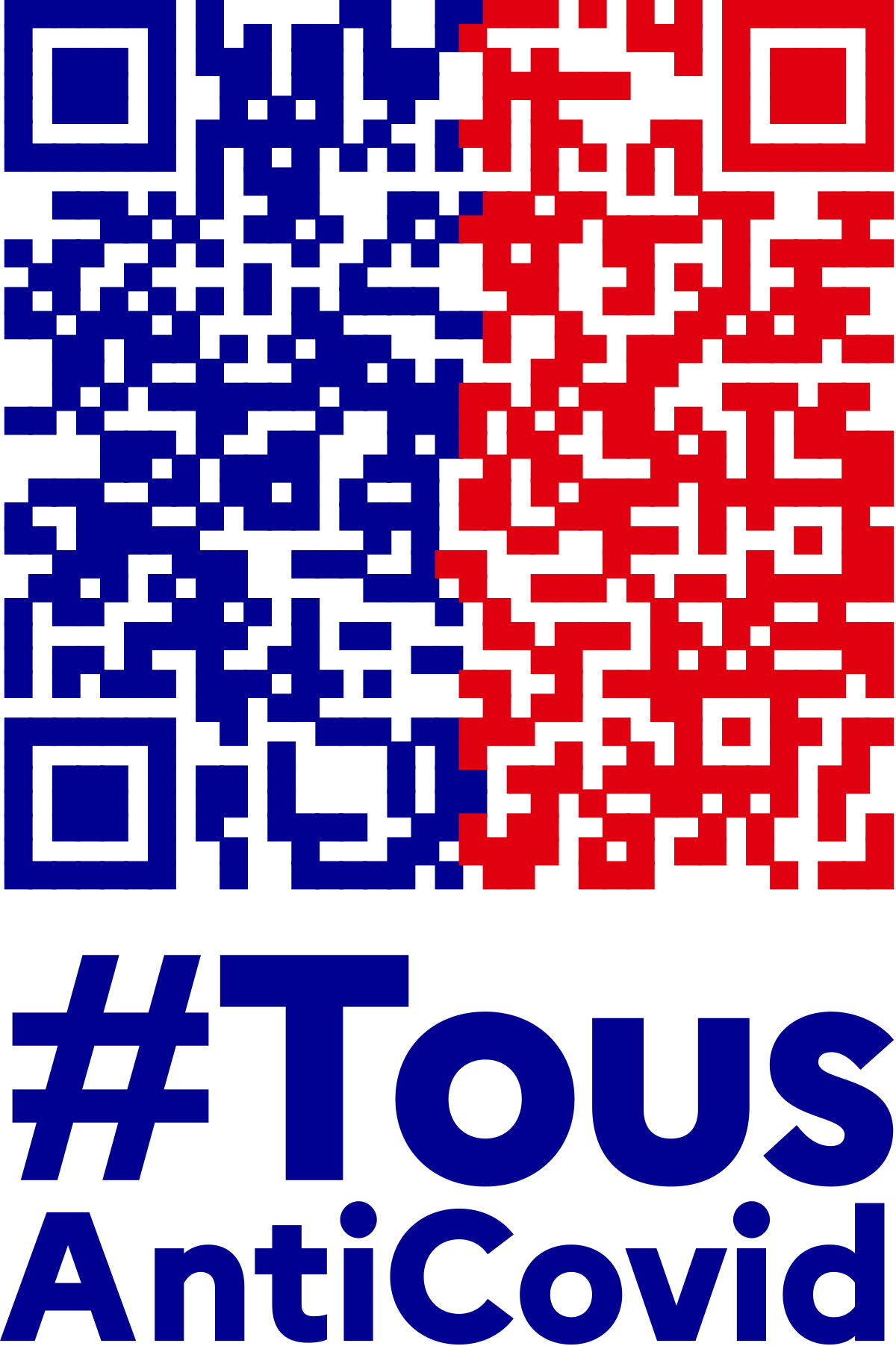 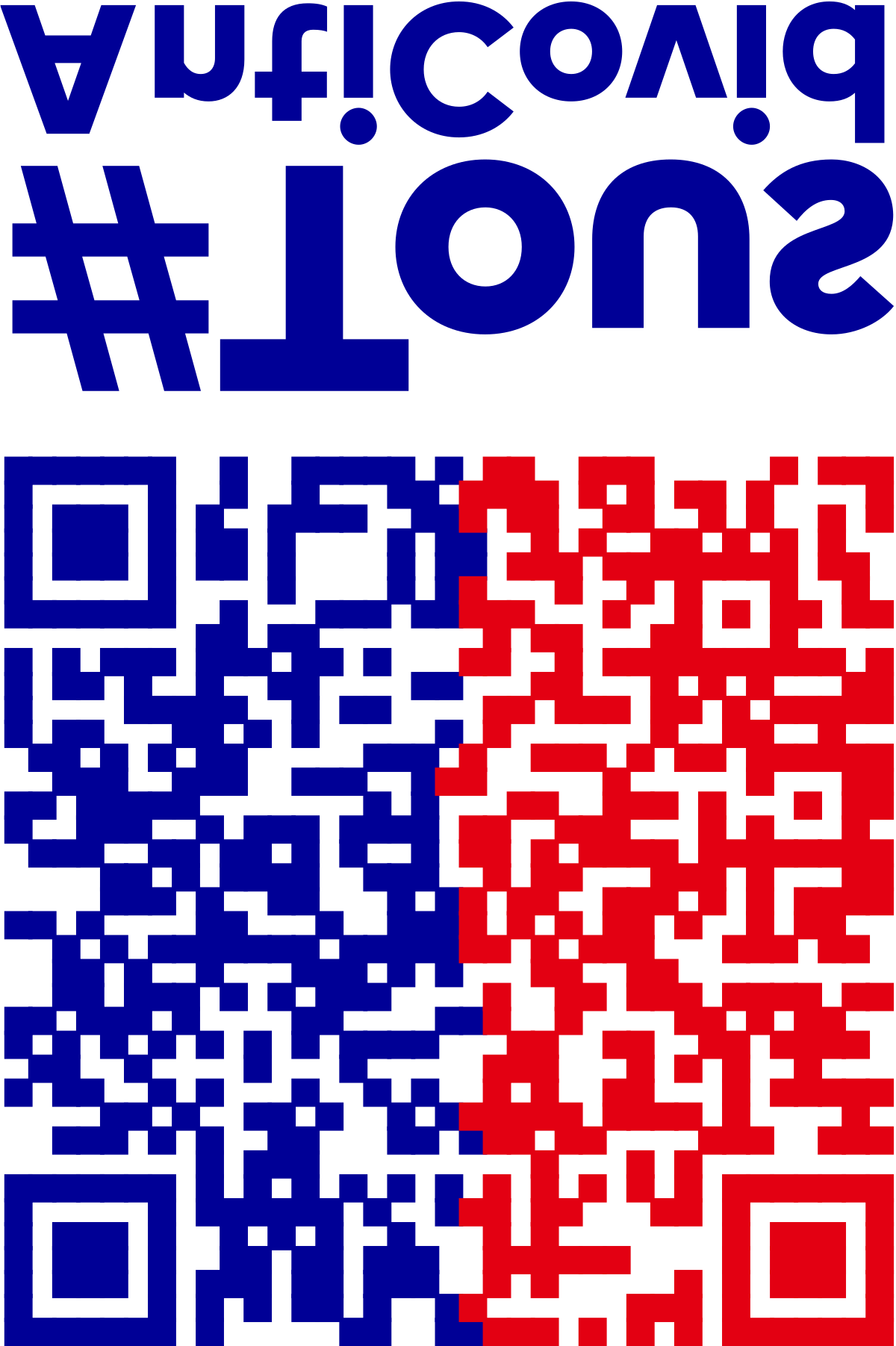 Les déplacements sont autorisés sous réserve de justifier de l’un des motifs prévus dans la présente attestation. Dans un rayon de 10 km autour du lieu de résidence, les déplacements correspondants peuvent se faire sans attestation sous réserve de pouvoir présenter un justificatif de domicile.Pour les déplacements à l’extérieur des limites du département de résidence, ils ne sont possibles que pour les seuls motifs impérieux mentionnés aux 6 à 12 de la présente attestation. Ces motifs autorisent également les personnes résidant hors des départements soumis à des mesures renforcées à se rendre dans les départements concernés par ces mesures.